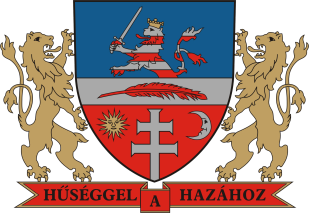 		       Bonyhád Város Önkormányzata___________________________________________________________________________	ELŐTERJESZTÉSBonyhád Város Képviselő - testületének 2019. június 27-irendes/rendkívüli testületi üléséreTisztelt Képviselő-testület!A rendelettervezet általános indokolása:A jogalkotásról szóló 2010. évi CXXX. törvény 21.§ (1) és (2) bekezdése értelmében a jegyző folyamatosan figyelemmel kíséri a feladatkörébe tartozó jogszabályok hatályosulását, és szükség szerint lefolytatja a jogszabályok utólagos hatásvizsgálatát, ennek során összeveti a szabályozás megalkotása idején várt hatásokat a tényleges hatásokkal. E feladatkörömben eljárva teszek javaslatot szociális igazgatás és szociális ellátás helyi szabályozásáról szóló 4/2015. (II. 20.) önkormányzati rendelet, a gyermekek szünidei táborozási támogatásra vonatkozó módosítására. A joggyakorlat során megállapítottuk, hogy az egységes jogalkalmazáshoz, a jogszabályban szükséges rögzíteni a táborozáshoz nyújtott települési támogatásokra vonatkozó kérelmek benyújtásának végső, jogvesztő határidejét. Továbbá, a hatáskör tekintetében javasoljuk a Humán Bizottságtól a Polgármester részére delegálni a döntést, a gyorsabb és egyszerűbb ügyintézés és adminisztráció érdekében. A rendelettervezet részletes indokolása:1.§-hozA május 15-i, jogvesztő határidővel egészül ki a rendelkezés. 2.§ -hozA gyermekek szünidei táborozása támogatása esetében, a hatáskör átruházásáról rendelkezik. 3.§-hozHatályba léptető rendelkezések. Hatásvizsgálat Bonyhád Város Önkormányzata a szociális igazgatás és szociális ellátás helyi szabályozásáról szóló 4/2015. (II.20.) önkormányzati rendelet módosításáhozBonyhád, 2019. június 19.Dr. Puskásné Dr. Szeghy Petra						jegyzőBonyhád Város Önkormányzat Képviselő-testülete …/2019. (….) önkormányzati rendeletea szociális igazgatás és szociális ellátás helyi szabályozásáról szóló4/2015. (II.20.) önkormányzati rendelete módosításárólBonyhád Város Önkormányzati Képviselő-testülete az Alaptörvény 32. cikk (1) bekezdés a) pontjában meghatározott eredeti jogalkotói hatáskörében, a Magyarország helyi önkormányzatairól szóló 2011 évi CLXXXIX. törvény 13.§ 8. pontjában meghatározott feladatkörében eljárva, a szociális igazgatásról és szociális ellátásokról szóló 1993. évi III. törvény a 48.§ (4) bekezdésében, a 62.§ (2) bekezdésében, a 92.§ (1) és (2) bekezdésében, a 132.§ (4) bekezdés g) pontjában kapott felhatalmazás alapján eljárva - a Szervezeti és Működési Szabályzatról szóló 5/2015.(III. 27.) önkormányzati rendelet az 1. melléklet II. 1. pontja alapján a Humán Bizottság véleményének kikérése után  - a következőket rendeli el:1.§ (1) A szociális igazgatás és szociális ellátás helyi szabályozásáról szóló 4/2015. (II. 20.) önkormányzati rendelet (továbbiakban: Rendelet) 17/A.§-a helyébe a következő rendelkezés lép:„A Bonyhádi Általános Iskola, Gimnázium és Alapfokú Művészeti Iskolában 1-8. évfolyamon tanulói vagy a Bonyhádi Petőfi Sándor Evangélikus Gimnázium Kollégium és Általános Iskola 1-8. évfolyamán, illetve a hatosztályos gimnáziumi képzésben 7-8. évfolyamon tanulói jogviszonnyal rendelkező gyermekek részére a szünidei táborozás költségeihez történő hozzájárulás céljából, személyenként napi 2.000 Ft pénzbeli támogatás nyújtható. A támogatás a Bonyhád Város Önkormányzata tulajdonában lévő táborokban történő táborozáshoz, illetve Bonyhád Város testvér- és partnertelepülési - a bonyhádi intézmények által szervezett - látogatásokhoz használható fel. A kérelmet a Rendelet 6. melléklete szerinti nyomtatványon lehet benyújtani, tárgyév május 15. napjáig. A beadási határidő jogvesztő.”  2.§  (1) A Rendelet 26.§ (1) bekezdés a) pontja helyébe a következő rendelkezés lép:„az időskorúak települési támogatása, vis maior települési támogatás, temetéshez nyújtott települési támogatás és gyermekek szünidei táborozásához nyújtott települési támogatás esetében a Polgármester.”(2) A Rendelet 26.§ (1) bekezdés b) pontjában elhagyásra kerül a következő szövegrész:
„gyermekek szünidei táborozásához nyújtott”3.§ A Rendelet a kihirdetést követő napon lép hatályba.  Bonyhád, 2019. június …. Filóné Ferencz Ibolya			Dr. Puskásné Dr. Szeghy Petra		     polgármester				      jegyzőJelen rendelet kihirdetésének napja: Bonyhád, 2019. ……………	Dr. Puskásné Dr. Szeghy Petra
             		jegyzőTárgy:A szociális igazgatás és szociális ellátás helyi szabályozásáról szóló 4/2015. (II. 20.) önkormányzati rendelet módosításaElőterjesztő:Dr. Puskásné Dr. Szeghy Petra jegyzőElőterjesztést készítette:Réger Balázs hatósági osztályvezetőElőterjesztés száma:108. sz. Előzetesen tárgyalja:Humán BizottságAz előterjesztés a jogszabályi feltételeknek megfelel:Dr. Puskásné Dr. Szeghy Petra jegyzőA döntéshez szükséges többség:egyszerű/minősítettDöntési forma:rendelet/határozat (normatív, hatósági, egyéb)Az előterjesztést nyílt ülésen kell/zárt ülésen kell/zárt ülésen lehet tárgyalniVéleményezésre megkapta:Filóné Ferencz Ibolya polgármester1. Társadalmi, gazdasági, költségvetési hatásai
A támogatási kérelmek befogadása az eddigieknél szabályozottabb módon fog történi.  2. Környezeti és egészségi következményeiNem releváns.  3. Adminisztratív terheket befolyásoló hatásaiAz adminisztratív terhek csökkenése várható, a hatáskör átruházásnak köszönhetően.      jogszabály megalkotásának szükségessége, a jogalkotás elmaradásának várható következményeiHa jogszabály határozza meg a jogvesztő időpontot, akkor nem keletkezhet vita abból, hogy ki és mikor jogosult a támogatási kérelmét benyújtani. A módosítás elmaradása esetén, továbbra is lehetnek félreértések, panaszok a kérelmek benyújtásának határideje miatt.  jogszabály alkalmazásához szükséges személyi, szervezeti, tárgyi és pénzügyi feltételekA személyi, tárgyi és pénzügyi feltételek biztosítottak. 